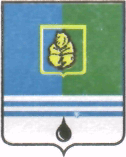 ПОСТАНОВЛЕНИЕАДМИНИСТРАЦИИ  ГОРОДА  КОГАЛЫМАХанты-Мансийского автономного округа - ЮгрыОт «12»   января  2015 г.                                               №15Об утверждении муниципального задания Муниципальному автономному учреждению «Дворец спорта» на выполнение муниципальныхуслуг (работ) на 2015 год и плановыйпериод 2016 и 2017 годовВ соответствии с пунктами 3, 4 статьи 69.2 Бюджетного кодекса Российской Федерации, статьёй 16 Федерального закона от 06.10.2003     №131-ФЗ «Об общих принципах организации местного самоуправления в Российской Федерации», Федеральным законом от 03.11.2006 №174-ФЗ              «Об автономных учреждениях», постановлением Администрации города Когалыма от 11.08.2011 №2038 «О порядке формирования и финансового обеспечения выполнения муниципального задания в отношении муниципальных бюджетных и автономных учреждений города Когалыма», постановлением Администрации города Когалыма от 12.02.2014 №240               «Об определении муниципальных учреждений, подведомственных Администрации города Когалыма»: 1. Утвердить муниципальное задание Муниципальному автономному учреждению «Дворец спорта» на выполнение муниципальных услуг (работ) на 2015 год и на плановый период 2016 и 2017 годов согласно приложению, к настоящему постановлению.2. Опубликовать настоящее постановление и приложение к нему в газете «Когалымский вестник и разместить на официальном сайте Администрации города Когалыма в сети Интернет (www.admkogalym.ru).3. Контроль за выполнением постановления возложить на заместителя главы Администрации города Когалыма О.В.Мартынову.Глава Администрации города Когалыма			    В.И.СтепураСогласовано:зам. главы Администрации г.Когалыма		Т.И.Черныхпредседатель КФ					М.Г.Рыбачокначальник УЭ						Е.Г.Загорскаяначальник УКСиМП					Л.А.Заремскаяначальник ЮУ						И.А.ЛеонтьеваПодготовлено:зам. начальника УКС и МП				В.М. АнищенкоРазослать: О.В.Мартыновой, КФ, УЭ, КСП, УКСиМП, УпоИР, Сабуров, газета.Приложениек постановлению Администрациигорода Когалымаот 12.01.2015 №15МУНИЦИПАЛЬНОЕ ЗАДАНИЕмуниципальному автономному учреждению «Дворец спорта» на 2015 год и плановый период 2016 и 2017 годов3. Показатели, характеризующие объем и качество оказываемой муниципальной услуги.3.1. Показатели, характеризующие объём оказываемой муниципальной услуги (в натуральных показателях): 3.2. Показатели, характеризующие качество оказываемой муниципальной услуги:4.Порядок оказания муниципальной услуги.4.1. Муниципальное автономное учреждение «Дворец спорта» (далее – Учреждение) оказывает муниципальную услугу круглогодично в соответствии с Планом комплектации групп по видам спорта.4.2. Муниципальной услугой могут пользоваться все жители города Когалыма от шести лет и старше, приобретшие абонемент на посещение спортивных занятий (далее – потребитель (получатель)).4.3. Информирование граждан о предоставляемой муниципальной услуге осуществляется посредством размещения информации на сайтах Администрации города Когалыма и Учреждения, на стендах в помещениях Учреждения. В случае личного обращения потребителей Администратор Учреждения, предоставляет необходимые разъяснения об оказываемой услуге, так же в случае обращения потребителей (получателей) по телефону Администратор Учреждения, предоставляет необходимые разъяснения об оказываемой муниципальной услуге.   4.4. Спортивные помещения для оказания муниципальной услуги предоставляются потребителю (получателю) в полном техническом оснащении.4.5. Занятия в группах по видам спорта проводятся согласно Расписанию утвержденного директором Учреждения.4.6. Исполнение муниципальной услуги в проведении официальных городских физкультурно-оздоровительных и спортивных мероприятий (далее – мероприятие) осуществляется в течение всего календарного года, на основании «Единого календарного плана спортивно-массовых мероприятий города Когалыма» на текущий год (далее – Календарный план).4.7. Срок подачи заявки на участие в мероприятии, а также сроки проведения мероприятия определяются Положением о проведении спортивно-массового мероприятия.4.8. Приостановление исполнения муниципальной услуги производится в случае переноса мероприятия на другой срок или его отмены. 4.9. Случаи отказа потребителю в предоставлении муниципальной услуги:- запрос на предоставление услуги не соответствует профилю Учреждения;-потребитель (получатель) услуги находится в состоянии алкогольного, наркотического или токсического опьянения, а также в случаях, если от его одежды исходит резкий неприятный запах, одежда имеет выраженные следы грязи, которые могут привести к порче (загрязнению) имущества Учреждения, других потребителей (получателей) услуги;- несоблюдения потребителем (получателем) услуги общепринятых норм поведения в общественных местах (сквернословие и т.п.);- потребитель (получатель) услуги нарушает правила работы Учреждения.Порядок, регламентирующий предоставление муниципальной услуги отражен в «Положении о порядке предоставления физкультурно-оздоровительных и спортивных услуг муниципального автономного учреждения «Дворец спорта», утвержденного директором Учреждения.5. Стоимость оказания муниципальной услуги для потребителя (получателя).6. Порядок осуществления контроля за выполнением муниципального задания, в том числе условия и порядок его досрочного прекращения.Контроль за исполнением муниципальной услуги осуществляется посредством процедур внутреннего и внешнего контроля.6.1. Внутренний контроль за выполнением муниципального задания проводится директором Учреждения и его заместителями, и подразделяется на:- оперативный контроль (по проведению мероприятий, по выявленным фактам и жалобам, касающимся качества предоставления услуги);- итоговый контроль (анализ деятельности Учреждения по предоставлению услуги по результатам года, бухгалтерская отчетность по утвержденным формам).6.2. Внешний контроль за выполнением муниципального задания осуществляется учредителем и наблюдательным советом Учреждения (далее уполномоченными органами) в следующих видах:- рассмотрение годового отчета об исполнении муниципального задания;-проведение мониторинга основных показателей работы Учреждения за определённый период;- анализ обращений и жалоб граждан в Учреждение, проведение по фактам обращений служебных расследований с привлечением соответствующих специалистов по выявленным нарушениям;- проведение контрольных мероприятий, в том числе проверка книги жалоб Учреждения на предмет фиксации в ней жалоб на качество услуг, а также факт принятия мер по жалобам.6.3. Муниципальное задание может быть досрочно прекращено учредителем (полностью или частично) в случаях:- реорганизации или ликвидации Учреждения;- в иных случаях, когда учреждение не обеспечивает выполнение муниципального задания или имеется основание предполагать, что муниципальное задание не будет выполнено в полном объеме или в соответствии с иными установленными требованиями.6.4. О досрочном прекращении муниципального задания учредитель письменно уведомляет директора Учреждения не позднее, чем за 30 дней до дня вступления в силу решения о прекращении муниципального задания.7. Требования к отчетности о выполнении муниципального задания.Отчёт с пояснительной запиской о выполнении муниципального задания представляется ежеквартально в Управление культуры, спорта и молодёжной политики Администрации города Когалыма с сопроводительным письмом до 05 числа месяца, следующего за отчётным периодом, в электронном виде и на бумажном носителе:8. Порядок изменения муниципального задания.8.1.Муниципальное задание может быть изменено учредителем в течение текущего финансового года выполнения муниципальной услуги в случаях:- изменения размера бюджетных ассигнований, доведенных до исполнителя для финансового обеспечения выполнения задания;- изменения нормативных правовых актов Российской Федерации, Ханты-Мансийского автономного округа – Югры, муниципальных правовых актов города Когалыма влекущих изменение требований к категориям физических и юридических лиц, являющихся потребителями (получателями) муниципальных услуг, показателями, характеризующими качество и объем муниципальных услуг, порядку или результатам оказания муниципальных услуг;- в иных случаях, когда имеются основания предполагать в течение срока выполнения задания изменения численности потребителей (получателей) муниципальных услуг, спроса на муниципальные услуги или иных условий оказания муниципальных услуг, влияющих на их объемы и качество.  8.2. Об изменении муниципального задания учредитель письменно уведомляет директора Учреждения не позднее, чем за 10 дней до дня вступления в силу решения об изменении муниципального задания.________________________1. Наименование муниципальной услуги:Организация занятий физической культурой и массовым спортом населения города Когалыма2. Потребители муниципальной услуги:В качестве потребителей муниципальной услуги выступают физические лица от 6 лет и старше, и юридические лица, обратившиеся в муниципальное автономное учреждение «Дворец спорта» за получением услуг.№п\пНаименование показателяЕд. изм.Значения показателей объема муниципальной услугиЗначения показателей объема муниципальной услугиЗначения показателей объема муниципальной услуги№п\пНаименование показателяЕд. изм.2015 год2016 год2017 год1Количество занимающихся по видам спортачел.4478447844892Проведение спортивных мероприятий различного уровняед.1421441463Количество участников, принявших участие в официальных городских физкультурно-оздоровительных и спортивных мероприятияхчел.6544665467144Количество спортсменов, принявших участие в окружных, всероссийских и международных соревнованиях по видам спортаед.12101215 1246 5Количество видов спортаед.181818№ п/пНаименование показателяЕд. изм.Значения показателей качества муниципальной услугиЗначения показателей качества муниципальной услугиЗначения показателей качества муниципальной услуги№ п/пНаименование показателяЕд. изм.2015 год2016 год2017 год1.Средняя посещаемость занятий1.1- спортивно-оздоровительныхчел.1515151.2- начальной подготовки чел.1515151.3- тренировочныхчел.1212122.Количество спортсменов разрядниковчел.2853053163.Количество занимающихся в группах начальной подготовки, тренировочных группах, охваченных диспансерным наблюдением%9393934Количество жалоб по оказанию муниципальных услугед.000№п/пМуниципальная услугаХарактер оказания муниципальной услугиРеквизиты муниципального правового акта, которым утверждены предельные цены (тарифы)1.Посещение групп по видам спорта: плавание, волейбол, гимнастика спортивная, стрельба пулевая, теннис, аэробика, гидроаэробика, силовое троеборье, атлетическая гимнастика, каратэ, хоккей, фигурное катание, бокс, дзюдо, футбол, лыжные гонки, массовое катание на коньках.частично оплачиваемаяуслугаПрейскуранты цен на платные услуги, утвержденные постановлением Администрации города Когалыма от 24.01.2011 №124 «Об утверждении цен на платные услуги, оказываемые муниципальным автономным учреждением «Дворец спорта»2.Посещение отделения шахмат, картодрома, АФК (адаптивная физическая культура)бесплатная услуга№ п/пНаименование показателяЕдиница измеренияЗначение показателя, утвержденное в муниципальном задании на отчетный периодФактическое значение показателя за отчётный периодХарактеристика причин отклонения от запланированных значений показателя